Note. i) Please read the attached information regarding last date of submission of duly completed application form, Essential Qualification & Experience and Rules & Regulations before filling the application form.           ii)  Please tick ( ) whichever is applicable in the box.Post Applied For:        (i) Chief Manager (P&A)                      (ii) Manager (P&A)                           Full Name(in block letters)Date of Birth					   Blood GroupCommunity      (SC/ST/OBC/GEN)      (Enclose attested copy of certicate)Whether Economically Weaker Section (EWSs)                       Yes	           No      (Enclose attested copy of certicate)Whether Physically Challenged			Yes			NoIf yes, state % of disability (certificate to be enclosed)   Whether Ex-servicemen                 Yes                         No          Gender	      		   Male	    			Female	      Others Marital status		   Married 			Single                    Others Nationality						    ReligionMother tongue(a) Name and Address of Parents(b) Name of Spouse (if applicable)(c) If spouse is employed,Give Employment Details/Place        Postal address for correspondence with pincode     Telephone Land Line     				          Mobile      E-mail:						     Nearest Relative’s Mobile Number:       a)                                                               b)Permanent Address with pincode		Postal Address of the Present Employer with pincodeWere you at any time declared medically unfit; asked to submit your resignation; discharged or dismissed from Govt./Semi-Govt./Autonomous Body or Private Service?	If yes, give details in a separate sheet.Have you ever faced any Vigilance Enquiry or enquiry by anti-corruption bureau/Central Bureau  of Investigation or any other Investigative Organization or police investigation/enquiry in connection with FIR/ charge sheet lodged ?.Yes				NoIf Yes:   Please indicate in brief, the details of the Vigilance Enquiry and outcome thereof in separate page.18. Academic Qualifications:   (Please attach the self attested photocopies of Certificates / Mark Sheets) Give particulars in a chronological order starting from SSLC (Xth Std) School Certificate) Enclose separate sheet(s),  if required.Professional Qualification (e.g. Professional Training, Courses, Workshops etc.)(Enclose separate sheet(s), if required.)Employment details: (Details in chronological order, starting with present employment upto the first employmentEnclose separate sheet(s),  if required.NB:   If self-employed, please indicate average monthly income If you claim Experience, please furnish details on the following,(Attach separate sheet(s), if required)Manpower Planning, Recruitment & Rosters.Management of Contract LabourDiscipline / RTI / Legal / Vigilance Matters Performance Management Management of Statutory Welfare measuresExpertise in CCS(CCA) Rules, GFR, Supplementary RulesPurchase of capital items, E-tender, Two-bid system, Purchase contractWage & Salary AdministrationMaintenance of Service Records.Extra - Curricular activities, if any: Participation in N.S.S. activities : Participation in University - Industry Interaction : Participation in Sports activities at university / State level : Participation in any other activities such as Rector of the Hostel , etc : Sports Winners at Zonal, Inter-Zonal state and National level Tournaments: 
Any other work : Current Membership of Professional Bodies and Awards / Scholarships received (if any): a)  Membership of Professional Bodies (National / International Level)b)  Other Achievements (National / International)		Knowledge of foreign languagesOverseas assignment / training Reference	Responsible persons not related to the applicant but closely acquainted with the applicant Notice period / No. of days likely to be availed for relieving from present employer  on selection:(a).Details of relatives working at CIPET, if any : (b). Any other information you may like to furnish to CIPET: Social / Political / Religious Affiliations of the Candidate if any, Mention the name and clear details about the affiliations: DECLARATIONI declare that the entries made in the columns of this proforma are correct and true to the best of my knowledge and nothing has been either concealed or misrepresented by me. In case of any misrepresentation, I understand that employment if any gained, is liable for termination.  Place:						 	 	                	           Signature Date:Forwarding of Application through proper channel:                                (To be filled in by the forwarding authority). (Applicable for Candidates from Central/State Govt./PSU/Autonomous/Quazi-Govt. only)Forwarded to Central Institute of Petrochemicals Engineering & Technology (CIPET)The applicant has been working in this Office / Organization / Institute / University as ________________________________ since _______________________and is still in service.  We have No Objection to his/her candidature being considered for the post he / she is applying. Place: Date:											                  Signature:__________________________				     (Name & Designation of the Forwarding Authority with seal)N.B.: 1). Use separate sheets wherever necessary while filling application form above.            2). All entries in this application form shall be neatly typed/Hand Written.	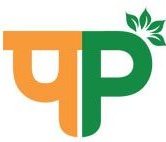 CENTRAL INSTITUTE OF PERTOCHEMICALS ENGINEERING &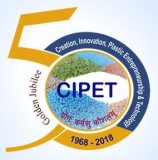 TECHNOLOGY (CIPET)(An Autonomous Body under the Ministry of Chemicals & Fertilizers,                       Govt. of India)Advt. No. CIPET / HO-AI / 01 / 2021                                              Date: 17.02.2021APPLICATION FORM FOR THE POSTS OF CHIEF MANAGER (P&A) AND MANAGER(P&A)Advt. No. CIPET / HO-AI / 01 / 2021                                              Date: 17.02.2021APPLICATION FORM FOR THE POSTS OF CHIEF MANAGER (P&A) AND MANAGER(P&A)Sl. No.Name of Course / Degree / University / BoardSubject/SpecializationMode of studyFull Time /Part time / CorrespondencePass Division(Ist or IInd or IIIrd)Class% of Marks/ CGPSDuration of Course (whether 1 yr. or 2 yrs. or 3 yrs. courseYear of Passing1234Sl. No.Name  & Address of Organization / EmployerPosition held / DesignationPay Scale & Gross SalaryPeriod of  Employment(Month/Year)Period of  Employment(Month/Year)Place / state of employmentNature of DutiesSl. No.Name  & Address of Organization / EmployerFromToPlace / state of employmentNature of DutiesName and DesignationAddressPhone:           Email: Phone:                            Email: 